Name of journal: World Journal of DermatologyESPS Manuscript NO: 14361Columns: MinireviewsNicolau syndrome: A literature reviewKim KK et al. Nicolau syndrome: A literature reviewKwang-Kyoun Kim, Dong-Sik ChaeKwang-Kyoun Kim, Department of Orthopedic Surgery, Konyang University Hospital, Daejeon 302-718, South KoreaDong-Sik Chae, Department of Orthopedic Surgery, International St. Mary’s Hospital, Catholic Kwandong University College of Medicine, Incheon 404-834, South KoreaAuthor contributions: Kim KK have contributed to the paper as study conception and design, analysis and interpretation of data, drafting of manuscript, critical revision; Chae DS have contributed to the paper as study acquisition of data, analysis and interpretation of data, drafting of manuscript, critical revision.Conflict-of-interest: There is no conflict-of-interest in this paper.Open-Access: This article is an open-access article which was selected by an in-house editor and fully peer-reviewed by external reviewers. It is distributed in accordance with the Creative Commons Attribution Non Commercial (CC BY-NC 4.0) license, which permits others to distribute, remix, adapt, build upon this work non-commercially, and license their derivative works on different terms, provided the original work is properly cited and the use is non-commercial. See: http://creativecommons.org/licenses/by-nc/4.0/Correspondence to: Dong-Sik Chae, MD, Assistant Professor of Orthopedic Surgery, Department of Orthopedic Surgery, International St. Mary’s Hospital, Catholic Kwandong University College of Medicine, 25, Simgok-ro 100beon-gil, Seo-gu, Incheon 404-834, South Korea. drchaeos@gmail.comTelephone: +82-32-2903878Fax: +82-32-2903879Received: September 29, 2014 Peer-review started: October 1, 2014First decision: November 14, 2014Revised: February 10, 2015Accepted: March 18, 2015Article in press:Published online: AbstractNicolau syndrome (NS) is a rare cutaneous adverse reaction after intra-muscular or intra-articular injection. Clinical features of NS are presented by three typical phases (initial, acute and necrotic phases). The cause of NS Is acute vasospasm, inflammation of arteries and thromboembolic occlusion of arteriole related various drugs. Many results of laboratory test, imaging studies and histopatholgy are reported and are associated with disease status. Three phase treatment is recommended for the patients with NS. Initially pain control and rule out differential diagnosis and in acute phase steroid therapy, heparin and pentoxifylline are useful. In necrotic phase, surgical treatment is needed depending on size of the affected site. NS is not well understood so far, however three phase treatment could lead to good result on basis of literature review.Key words: Nicolau syndrome; Embolia Cutis Medicamentosa; Livedoid dermatitis; Drug hypersensitivity; Dermatitis; Diclofenac© The Author(s) 2015. Published by Baishideng Publishing Group Inc. All rights reserved.Core tip: To our knowledge, there is no literature review of nicolau syndrome (NS) and we report this review article for understanding NS.Kim KK, Chae DS. Nicolau syndrome: A literature review. World J Dermatol 2015; In pressINTRODUCTIONNicolau syndrome (NS) (Embolia Cutis Medicamentosa or Livedoid dermatitis) is an uncommon cutaneous adverse reaction after intra-muscular or intra-articular injection of various drugs. NS was first reported in 1925 after the muscular injection of bismuth for the syphilis in the gluteal area[1,2]. The usual characteristics of the injected lesion are pain immediately after injection, subsequently erythematous lesion, livedoid and hemorrhagic patch, and NS leads to necrosis of skin, adipose and muscle layers. The syndrome has been related to the injection of various drugs, including non-steroidal anti-inflammatory drugs (NSAIDs), etancercpt, pethidine, antibacterial agents, chlorpheniramine maleate, corticosteroids, vitamin, sulphonamide, lidocaine, phenobarbital, chlorpromazine, thiocolchicoside and vaccines. To our knowledge, there were no literature review of NS and we report this review article for understanding NS.RESEARCHLiterature search and selection criteriaThe expansion of the search for this review was conducting during the last week of August 2014 using the MEDLINE (December 1966 to August 2014).  The following medical terms were searched: “Nicolau syndrome”, “Embolia Cutis Medicamentosa”, “Embolic Cutis Medicamentosa”, and “Livedoid dermatitis”. Results were limited to human subjects, written in English (except one which is first described report by France), and published in peer-reviewed journals. There is one review article that is limited to children cases[3]. And 80 cases less than 12 years old was reported in Italian[4].Clinical featuresClinical features of various patients suffering from NS are divided to three steps; initial, acute and necrotic phases (Table 1).  Initial phase of NS is presented by intense pain immediately or soon after the injection with a bluish discoloration[5]. Some patient complaints radiating pain to affected extremity or neurologic symptom such as peroneal neuropathy[6-9]. Faintness or syncope may occur[10]. Pain at the injection site is first sign subsequently erythema or hemorrhagic lesion and cutaneous necrosis or soft tissue and of the muscle develop eventually.  Acute phase occurs 24 h to 3 d later. In this phase, erythematous lesion develop at the injection site[11] or indurated painful livedoid plaque with the border of the violaceous and reticular plaque[12] develop. That is non-necrotic plaque or patch.  Necrotic phase as a final stage reveals that the injection site progress to violaceous, necrotic, crusted, indurated plaque[9]. The lesion is progressing to erythema, swelling and tender induration with central necrosis. Finally necrotic phase comes 5 d to 2 wk. A painful indurated erythematous plaque with black necrosis[11,13] or a large necrotic skin patch with ulceration over the injection site is observed[6] (Figure 1).  The most common sites are the buttocks however NS also has been reported on the shoulder[10], thigh[14-19], knee, ankle, breast[20] and abdomen[21,22]. In some complicated cases, critical complications such as extensive skin necrosis, transient or persisting ischemic changes of the ipsilateral limb and several neurological deficit may occur[9].Pathogenesis and etiologyPathogenesis of NS is not clear but a vascular origin is the most reasonable hypothesis. Acute vasospasm, inflammation of arteries and thromboembolic occlusion of arteriole are the key mechanisms[12]. The leakage of around artery and neural space has been suggested as cause of intense pain.  Moreover, sympathetic nerve stimulation and vasospasm lead to ischemic change and skin necrosis. Unintented intravascular injection of drugs also has been proposed as causing inflammation or thromboembolic occlusion of the arterioles. These may cause arterial intimal necrosis, destructure the arterial membrane and induced subsequently cutaneous necrosis[12,23]. Few patients with NS after intramuscular injection of diclofenac have been reported even though which is a commonly used NSAIDs. Diclofenac as a cyclo-oxygenase inhibitor inhibits prostaglandin synthesis and causes vasoconstriction. Therefore, a vasospastic effect of diclofenac is the suggested pathogenetic mechanism of NS[24]. Many drugs (Table 2) related to NS have been reported such as cyanocobalamin (vitamin B12)[12], lidocaine[20], vitamin  K[17,18], etanercept[21], naltrexone[25], ketorolac[26], ketoprofen[27,28], meperidine[27], gentamycin[29], chlorpheniramine maleate[30], Trabit (phenylbutazone, salicylamide, dexamethasone and lidocaine)[31], triamcinolone[31], benzathine penicillin[23,31,32], salicylate bismuth[2], ibuprofen[2], Interferon β[5], penicillin G[12], thiocolchicoside[7], glatiramer acetate[22,33], piroxicam[8], DPT(diphtheria-tetanus-pertussis)[15], DTP-polio-Hib[14], hydroxyzine[16], calcium hydroxide[34] and mesotherapy injections[35]. However, diclofenac sodium is the major drug of NS.Laboratory testBlood result is unremarkable[6]. Initially there was no evidence of cellulitis. Some studies reported that The biologic markers suggesting muscle damage such as creatine kinase, myoglobin, aspartate transaminase, alanine transaminase and lactate hehydrogenase are elevated although white cell count, inflammatory markers and renal function were unremarkable[36]. Otherwise leukocytosis, increased serum glutamic oxalacetic transaminase, lactic dehydrogenase and myoglobinuria were found [12]. Imaging studiesUltrasonography (US) do not identify any definite abscess or sign of fluid collection[19,25] but shows an evidence of an area of diffuse edema within the muscles[2]. Necrotic lesion reveals a diffuse hyperechogenic area with inflammation involving the subcutaneous area and the muscles[11].   Computed tomography (CT) reveals a well-defined lesion of the diffuse adipose inflammation with central gas collection[25,37] However the muscle tissue is uninvolved and there is no liquid collection[24]. Extension of involved lesion is usually limited out of the muscular fascia[13,37].  Magnetic resonance imaging (MRI) reveals a subcutaneous liquid collection up to the fascia and muscle tissue appears uninvolved[11] or only diffuse change of signal intensity in the adipose layer at the injection site showing extensive edema in the subcutaneous fat[36] in acute phase. Progressing to necrotic phase, MRI reveals focal muscle necrosis and the residual muscle edema[36] however the muscle is spared and there is no liquid collected under the eschar tissue in some case[38].HistopathologyHistopathologic findings are mainly reported in necrotic phase because surgical debridement is performed in this phase. Histopathology revealed fibrosis of adipose tissue, fat necrosis and predominantly eosinophilic infiltration[25] and inflammation infiltrating subcutaneous adipose tissue without any vasculitis or granuloma[5]. There is no evidence of malignancy or vasculitis[6].CulturesBacterial, fungal and mycobacterial cultures were negative[8,9,25,38] or resident flora[7,39]. Pseudomonas aeruginosa and Staphylococcus aureus[5,6,16,19,27,30]. Pseudomonas aeruginosa leads to use piperacillin intravenously[6]. Differential diagnosisInitial differential diagnosis includes a local toxic reaction to drugs, acute bleeding and acute compartment syndrome[16,36]. Especially shoulder region is differentiated from cardiac problem checking an ECG, cardiac enzyme levels, and a chest radiograph[10]. Also the differential diagnosis includes vasculitis, fat embolism, left atrial myxomas and Hoigne syndrome[12]. Patients would be admitted for presumed cellulitis[12,16,25]. Misdiagnosis of cellulitis lead to use antibiotics and it can be failure of treatment for NS[12]. Suspicious malignancy has to be checked by surgical extirpation of the plaque of the lesion and biopsy for macroscopic examination[20].TreatmentThere is no consensus of treatment of NS so far. However we suggest the treatment of NS step by step as the three phases (Table 1). Phasic treatments depend on the extent of the necrotic lesion and ranges from medication to surgical debridement[9]. Initial phase: Because of severe pain, conservative pain control with analgesics and dressings is usually recommended. And differential diagnosis is most important in the initial phase. Ice pack application increases the acute focal vasospasm and can aggravate the disaster[10,40]. Until cellulitis of affected site is ruled out, systemic antibiotics are suggested. After any signs of cellulitis ruled out such as fever, elevated white blood cell count, C-reactive protein and erythrocyte sedimentation rate, prophylactic antibiotics might be useful.Acute phase: Hypothesis of vascular origin and inflammatory sequellae is most reasonable. For this reason systemic steroid and anticoagulant agent are usually used[12,36]. Hyperbaric oxygen treatment was given to patient with the assumption of microarterial thrombi as well as heparin and pentoxyphilline[23]. Subcutaneous injection of heparin 5000 to 10000 U b.i.d.[12] and intravenous infusion of betamethasone diphosphate 24 mg/d induce improving symptom within two days[12]. Patient responses rapidly to methylprednisolone 1g IV q.d. or dexamethasone 32 mg intravenous injection for three days and pentoxifylline 400 mg PO t.i.d.[12]. Warm intermittent compression[12] is also recommended.Necrotic phase: The patients with NS undergo surgical debridement of the affected skin, subcutaneous tissue and muscle in case of clinical and radiographic evidence of tissue necrosis[2,6,13,16]. And after the ulcerative necrotic lesion was filled with healthy granulation, split-thickness skin graft or reconstructive surgery were performed. Finally the wound healed well and uneventfully with atrophic skin scar or wound contraction[30].Special conditionIf the patient is necessary to maintain following drugs, continuation of treatment with glatiramer acetate at other injection sites is recommended[22,33]. Also further injection of etanercept at other site is tolerated without complication[21]. PreventionConfirmation to extra-vascular leakage of the drugs is necessary to perform injection after having aspirated with the syringe[2]. And upper outer quadrant of the buttock area is the recommendable site for the intramuscular injection, which has fewer vessels[41]. CONCLUSIONClinical differentiation alone is difficult to make a diagnosis of NS and the imaging and laboratory tests assist in the clinical decision[36]. By this literature review, three phase treatment is recommended for NS.REFERENCES1 Nicolau S. Dermite livédoïde et gangréneuse de la fesse, consécutive aux injections intra-musculaires, dans la syphilis: à propos d'un cas d'embolie artérielle bismuthique. Ann Mal Vener 1925; 20: 321-3392 Corazza M, Capozzi O, Virgilit A. Five cases of livedo-like dermatitis (Nicolau's syndrome) due to bismuth salts and various other non-steroidal anti-inflammatory drugs. J Eur Acad Dermatol Venereol 2001; 15: 585-588 [PMID: 11843224 DOI: 10.1046/j.1468-3083.2001.00320.x]3 Kienast AK, Mentze D, Hoeger PH. Nicolau's syndrome induced by intramuscular vaccinations in children: report of seven patients and review of the literature. Clin Exp Dermatol 2008; 33: 555-558 [PMID: 18627396 DOI: 10.1111/j.1365-2230.2008.02861.x]4 Saputo V, Bruni G. [Nicolau syndrome caused by penicillin preparations: review of the literature in search for potential risk factors]. Pediatr Med Chir 1998; 20: 105-123 [PMID: 9706633]5 Ozcan A, Senol M, Aydin EN, Aki T. Embolia cutis medicamentosa (nicolau syndrome): two cases due to different drugs in distinct age groups. Clin Drug Investig 2005; 25: 481-483 [PMID: 17532690 DOI: 10.2165/00044011-200525070-00007]6 Lie C, Leung F, Chow SP. Nicolau syndrome following intramuscular diclofenac administration: a case report. J Orthop Surg (Hong Kong) 2006; 14: 104-107 [PMID: 16598099]7 Guarneri C, Polimeni G, Guarneri F, Cuzzocrea S. Embolia cutis medicamentosa following thiocolchicoside injection. J Eur Acad Dermatol Venereol 2008; 22: 1005-1006 [PMID: 18070022 DOI: 10.1111/j.1468-3083.2007.02527.x]8 Lee DP, Bae GY, Lee MW, Choi JH, Moon KC, Koh JK. Nicolau syndrome caused by piroxicam. Int J Dermatol 2005; 44: 1069-1070 [PMID: 16409285 DOI: 10.1111/j.1365-4632.2004.02534.x]9 Senel E, Ada S, Güleç AT, Cağlar B. Nicolau syndrome aggravated by cold application after i.m. diclofenac. J Dermatol 2008; 35: 18-20 [PMID: 18181770 DOI: 10.1111/j.1346-8138.2007.00404.x]10 Cherasse A, Kahn MF, Mistrih R, Maillard H, Strauss J, Tavernier C. Nicolau's syndrome after local glucocorticoid injection. Joint Bone Spine 2003; 70: 390-392 [PMID: 14563471 DOI: 10.1016/S1297-319X(03)00137-4]11 Sarifakioglu E. Nicolau syndrome after diclofenac injection. J Eur Acad Dermatol Venereol 2007; 21: 266-267 [PMID: 17243975 DOI: 10.1111/j.1468-3083.2006.01837.x]12 Luton K, Garcia C, Poletti E, Koester G. Nicolau Syndrome: three cases and review. Int J Dermatol 2006; 45: 1326-1328 [PMID: 17076716 DOI: 10.1111/j.1365-4632.2006.02674.x]13 Kim KK. Nicolau syndrome in patient following diclofenac administration: a case report. Ann Dermatol 2011; 23: 501-503 [PMID: 22148020]14 Bégin P, Anne DR. Nicolau syndrome may be caused by intravascular vaccine injection. Vaccine 2012; 30: 2035-2036 [PMID: 22198515 DOI: 10.1016/j.vaccine.2011.10.107]15 Erkek E, Tuncez F, Sanli C, Duman D, Kurtipek GS, Bagci Y, Ayaslioglu E. Nicolau's syndrome in a newborn caused by triple DTP (diphtheria-tetanus-pertussis) vaccination. J Am Acad Dermatol 2006; 54: S241-S242 [PMID: 16631955]16 Gayken J, Westanmo A, Knutsen A, Ahrenholz DH, Mohr WJ, Solem LD. Livedoid dermatitis and severe necrosis (Nicolau's syndrome) after intramuscular hydroxyzine injection. J Burn Care Res 2006; 27: 541-544 [PMID: 16819362 DOI: 10.1097/01.BCR.0000225917.09339.03]17 Koklu E, Sarici SU, Altun D, Erdeve O. Nicolau syndrome induced by intramuscular vitamin K in a premature newborn. Eur J Pediatr 2009; 168: 1541-1542 [PMID: 19277707 DOI: 10.1007/s00431-009-0964-6]18 Puvabanditsin S, Garrow E, Weerasethsiri R, Joshi M, Brandsma E. Nicolau's syndrome induced by intramuscular vitamin K injection in two extremely low birth weight infants. Int J Dermatol 2010; 49: 1047-1049 [PMID: 20883268 DOI: 10.1111/j.1365-4632.2009.04392.x]19 Uri O, Arad E. Skin necrosis after self-administered intramuscular diclofenac. J Plast Reconstr Aesthet Surg 2010; 63: e4-e5 [PMID: 19251506]20 García-Vilanova-Comas A, Fuster-Diana C, Cubells-Parrilla M, Pérez-Ferriols MD, Pérez-Valles A, Roig-Vila JV. Nicolau syndrome after lidocaine injection and cold application: a rare complication of breast core needle biopsy. Int J Dermatol 2011; 50: 78-80 [PMID: 21182507 DOI: 10.1111/j.1365-4632.2009.04446.x]21 Guarneri C, Polimeni G. Nicolau syndrome following etanercept administration. Am J Clin Dermatol 2010; 11 Suppl 1: 51-52 [PMID: 20586511 DOI: 10.2165/1153426-S0-000000000-00000]22 Harde V, Schwarz T. Embolia cutis medicamentosa following subcutaneous injection of glatiramer acetate. J Dtsch Dermatol Ges 2007; 5: 1122-1123 [PMID: 18042092]23 Ocak S, Ekici B, Cam H, Taştan Y. Nicolau syndrome after intramuscular benzathine penicillin treatment. Pediatr Infect Dis J 2006; 25: 749 [PMID: 16874179]24 Ezzedine K, Vadoud-Seyedi J, Heenen M. Nicolau syndrome following diclofenac administration. Br J Dermatol 2004; 150: 385-387 [PMID: 14996127 DOI: 10.1111/j.1365-2133.2004.05808.x]25 Perli D, Martone C, Rapose A. Naltrexone-induced Nicolau syndrome masquerading as cutaneous abscess. BMJ Case Rep 2012; 2012: [PMID: 23242099]26 Marangi GF, Gigliofiorito P, Toto V, Langella M, Pallara T, Persichetti P. Three cases of embolia cutis medicamentosa (Nicolau's syndrome). J Dermatol 2010; 37: 488-492 [PMID: 20536657 DOI: 10.1111/j.1346-8138.2010.00864.x]27 Kim SK, Kim TH, Lee KC. Nicolau syndrome after intramuscular injection: 3 cases. Arch Plast Surg 2012; 39: 249-252 [PMID: 22783535]28 Lee MW, Kim KJ, Choi JH, Sung KJ, Moon KC, Koh JK. A case of embolia cutis medicamentosa. J Dermatol 2003; 30: 927-928 [PMID: 14739523]29 Kim DH, Ahn HH, Kye YC, Choi JE. Nicolau syndrome involving whole ipsilateral limb induced by intramuscular administration of gentamycin. Indian J Dermatol Venereol Leprol 2014; 80: 96 [PMID: 24448148 DOI: 10.4103/0378-6323.125516]30 Nischal K, Basavaraj H, Swaroop M, Agrawal D, Sathyanarayana B, Umashankar N. Nicolau syndrome: an iatrogenic cutaneous necrosis. J Cutan Aesthet Surg 2009; 2: 92-95 [PMID: 20808597]31 Ruffieux P, Salomon D, Saurat JH. Livedo-like dermatitis (Nicolau's syndrome): a review of three cases. Dermatology 1996; 193: 368-371 [PMID: 8993974 DOI: 10.1159/000246298]32 De Sousa R, Dang A, Rataboli PV. Nicolau syndrome following intramuscular benzathine penicillin. J Postgrad Med 2008; 54: 332-334 [PMID: 18953160 DOI: 10.4103/0022-3859.43523]33 Koller S, Kränke B. Nicolau syndrome following subcutaneous glatiramer-acetate injection. J Am Acad Dermatol 2011; 64: e16-e17 [PMID: 21238820]34 Wilbrand JF, Wilbrand M, Schaaf H, Howaldt HP, Malik CY, Streckbein P. Embolia cutis medicamentosa (Nicolau syndrome) after endodontic treatment: a case report. J Endod 2011; 37: 875-877 [PMID: 21787509 DOI: 10.1016/j.joen.2011.01.004]35 Zaragoza J, Delaplace M, Benamara M, Estève E. [A rare side effect of mesotherapy: Nicolau syndrome]. Ann Dermatol Venereol 2013; 140: 713-717 [PMID: 24206808 DOI: 10.1016/j.annder.2013.07.009]36 Hamilton B, Fowler P, Galloway H, Popovic N. Nicolau syndrome in an athlete following intra-muscular diclofenac injection. Acta Orthop Belg 2008; 74: 860-864 [PMID: 19205337]37 Segreto F, Tosi D, Marangi GF, Gigliofiorito P, Pendolino AL, Persichetti P. Nicolau's Syndrome Complicated by Atypical Necrotizing Fasciitis. Arch Plast Surg 2013; 40: 267-268 [PMID: 23730607]38 Okan G, Canter HI. Nicolau syndrome and perforator vessels: a new viewpoint for an old problem. Cutan Ocul Toxicol 2010; 29: 70-72 [PMID: 20038267 DOI: 10.3109/15569520903496753]39 Guarneri C, Bevelacqua V, Polimeni G. Embolia cutis medicamentosa (Nicolau syndrome). QJM 2012; 105: 1127-1128 [PMID: 21990368 DOI: 10.1093/qjmed/hcr194]40 Stricker BH, van Kasteren BJ. Diclofenac-induced isolated myonecrosis and the Nicolau syndrome. Ann Intern Med 1992; 117: 1058 [PMID: 1443979]41 Köhler LD, Schwedler S, Worret WI. Embolia cutis medicamentosa. Int J Dermatol 1997; 36: 197 [PMID: 9159001]P- Reviewer: Aksoy B, González-López M, Grimalt R, Manolache L, Hu SCSS- Editor: Song XX L- Editor:   E- Editor: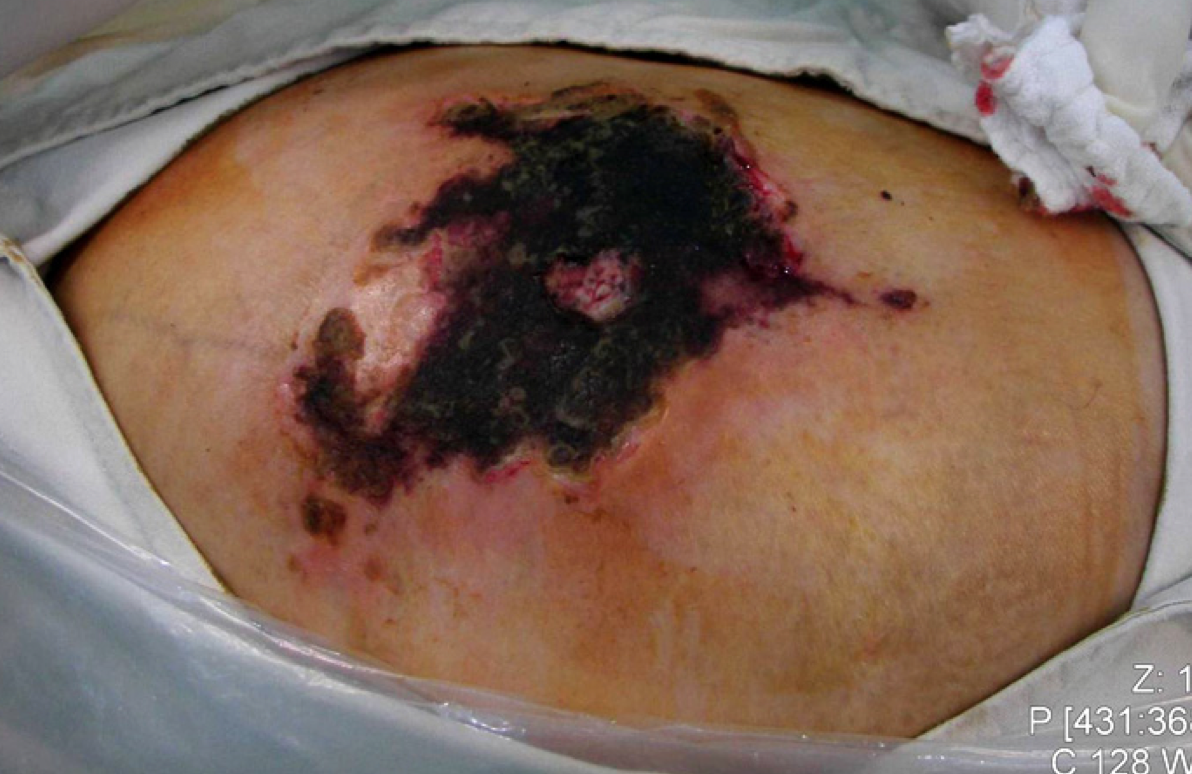 Figure 1 Photography of right gluteal lesion three weeks post injection illustrating the nature and extent of the eschar.Table 1 Clinical features and three phase treatment of nicolau syndrome1Systemic antibiotics: Until rule out cellulitis.Table 2 Drug list related to nicolau syndromeNS: Non-specific; COM: Chronic otitis media; Trabit: Phenylbutazone, salicylamide, dexamethasone and lidocaine; L/Ext: Lower extremity; DPT: Diphtheria-tetanus-pertussis.PhaseClinical featuresTreatmentInitialIntense painErythemaRadiating painFaintness, syncopeAnalgesicsSystemic antibiotics1No ice packAcuteLivedoid plaqueViolaceous patchNon-necroticSystemic steroidAnticoagulant agentNecroticNecrotic indurated plaqueUlceration with necrosisSurgical debridementPlastic surgeryDrugTarget disease or symptom of using drugAuthorYearDuration of necrosisAffected siteNaltrexoneAlcohol dependencyPerli2012Over 7 dButtockEtanerceptPsoriatic arthrtitisGuarneri 201010 dAbdomenKetorolacNSMarangi20102 wkButtockKetoprofenKnee painKim2012NSButtockKetoprofenCOMLee2003NSButtockMeperidineOperation site painKim2012ButtockGentamycinElbow sprainKim2014ButtockChlorpheniramine maleatePruritusNischal20097 dArmTrabitBack painRuffieux1996ButtockTriamcinolone acetonideLichen planus of scalpRuffieux1996ButtockSalicylate bismuthSyphilisCorazza2001A few daysButtock, thighIbuprofenCoxarthrosisCorazza2001ButtockInterferon βOzcan20053 dArmBenzathine penicillinCellulitisRuffieux1996Buttock, L/Ext.Benzathine penicillinNS	De Sousa20081 dButtock, L/Ext.Benzathine penicillinNS	Ocak20061 dButtock, L/Ext.Penicillin GFever and coughLuton20062 dButtock, L/Ext.CyanocobalaminLuton2006ButtockThiocolchicosideBack painGuarneri20082 ButtockGlatiramer acetateMultiple sclerosisHarde20072 dLower abdomenGlatiramer acetateMultiple sclerosisKoller20112 dLower abdomenPiroxicamAnkle sprainLee2005AnkleDPTVaccinationErkek20062 wkThighDTP-polio-HibVaccinationBegin20122 wkThighHydroxyzineItchingGayken2006ThighCalcium hydroxideBleeding in the distal root canalWillbrand2011CheekLidocaineCore needle biopsy on breastGarcia2011BreastVitamin KPrematurityPuvabanditsin20102 wkThighMesotherapy injectionsTendinopathyZaragoza20133 wkKnee